ие № 22000153610000000007ОпубликованоВерсия 1. Актуальная, от 15.11.2023Дата создания15.11.2023 11:43 (МСК)Дата публикации15.11.2023 13:48 (МСК)Дата изменения15.11.2023 13:48 (МСК)Основные сведения об извещенииВид торговПродажа (приватизация) государственного и муниципального имущества Федеральный закон от 21.12.2001 N 178-ФЗ Форма проведенияПубличное предложениеНаименование процедурыО продаже муниципального имущества, находящегося в муниципальной собственности Лубянского сельского поселения Дмитровского района Орловской области, посредством публичного предложенияЭлектронная площадкаАО «Сбербанк-АСТ»Организатор торговКод организации2200015361ОКФС14Публично-правовое образованиеЛубянское сельское поселение Дмитровского района Орловской областиПолное наименованиеАДМИНИСТРАЦИЯ ЛУБЯНСКОГО СЕЛЬСКОГО ПОСЕЛЕНИЯ ДМИТРОВСКОГО РАЙОНА ОРЛОВСКОЙ ОБЛАСТИСокращенное наименованиеИНН5707003012КПП570701001ОГРН1025701257273Юридический адрес303246, ОБЛАСТЬ ОРЛОВСКАЯ,РАЙОН ДМИТРОВСКИЙ,СЕЛО ЛУБЯНКИФактический/почтовый адрес303246, Орловская обл, Дмитровский р-н, с ЛубянкиКонтактное лицоГапонов Виктор ВикторовичТелефон+7(48649)23739Адрес электронной почтыLubyanki-2012@yandex.ruСведения о правообладателе/инициаторе торговОрганизатор торгов является правообладателем имуществаКод организации2200015361ОКФС14Публично-правовое образованиеЛубянское сельское поселение Дмитровского района Орловской областиПолное наименованиеАДМИНИСТРАЦИЯ ЛУБЯНСКОГО СЕЛЬСКОГО ПОСЕЛЕНИЯ ДМИТРОВСКОГО РАЙОНА ОРЛОВСКОЙ ОБЛАСТИИНН5707003012КПП570701001ОГРН1025701257273Юридический адрес303246, ОБЛАСТЬ ОРЛОВСКАЯ,РАЙОН ДМИТРОВСКИЙ,СЕЛО ЛУБЯНКИФактический/почтовый адрес303246, Орловская обл, Дмитровский р-н, с ЛубянкиИнформация о лотахСВЕРНУТЬ ВСЕ ЛОТЫЛот 1Опубликованнежилое здание, назначение: не жилое, количество зтажей:1,в том числе подземных-, общая площадь 829,3 кв.м., кадастровый номер 57:07:0570101:39, адрес объекта: Российская Федерация, Орловская область, Дмитровский район с/п Лубянское,д.Волобуево,д.20 с земельным участком под вышеуказанным объектом недвижимости категория земель: земли населенных пунктов, разрешенное использование: для размещения строений ,сооружений подсобного и обслуживающего назначения, площадь 4511кв,м., кадастровый номер 57:0Основная информацияОснование (наименование государственного органа, органа местного самоуправления, принявших решение о приватизации и реквизиты решения)РЕШЕНИЕ «14» ноября 2023г. № 59/23-СС «О внесении изменений и дополнений в решение Лубянского сельского совета народных депутатов от 19.05.2023г №54/19-СС «О прогнозном плане приватизации муниципального имущества Администрации Лубянского сельского поселения Дмитровского района Орловской области на 2023 Предмет торгов (наименование лота)нежилое здание, назначение: не жилое, количество зтажей:1,в том числе подземных-, общая площадь 829,3 кв.м., кадастровый номер 57:07:0570101:39, адрес объекта: Российская Федерация, Орловская область, Дмитровский район с/п Лубянское,д.Волобуево,д.20 с земельным участком под вышеуказанным объектом недвижимости категория земель: земли населенных пунктов, разрешенное использование: для размещения строений ,сооружений подсобного и обслуживающего назначения, площадь 4511кв,м., кадастровый номер 57:0Описание лотанежилое здание, назначение: не жилое, количество зтажей:1,в том числе подземных, общая площадь 829,3 кв.м., кадастровый номер 57:07:0570101:39, адрес объекта: Российская Федерация, Орловская область, Дмитровский район с/п Лубянское,д.Волобуево,д.20 с земельным участком под вышеуказанным объектом недвижимости категория земель: земли населенных пунктов, разрешенное использование: для размещения строений ,сооружений подсобного и обслуживающего назначения, площадь 4511кв,м., кадастровый номер 57:07:0570101:151.Извещение на электронной площадке (ссылка)Сведения о предыдущих извещениях (сообщениях)Аукцион SBR012-2308140092 признан не состоявшимсяСведения прогнозного плана (программы) приватизацииПрогнозный план приватизации на 2023год, объект №04142200015361000003 нежилое здание, назначение: не жилое, количество зтажей:1,в том числе подземных-, общая площадь 829,3 кв.м., кадастровый номер 57:07:0570101:39, адрес объекта: Российская Федерация, Орловская область, Дмитровский район с/п Лубянское,д.Волобуево,д.20 с земельным участком под вышеуказанным объектом недвижимости категория земель: земли населенных пунктов, разрешенное использование: для размещения строений ,сооружений подсобного и обслуживающего назначения, площадь 4511кв,м., кадастровый номер 57:07:0570101:151. Начальная цена436 000,00 ₽ Шаг аукциона8 720,00 ₽ (2,00 %) Размер задатка43 600,00 ₽ (10,00 %) Цена отсечения218 000,00 ₽ Шаг понижения43 600,00 ₽ Реквизиты счета для перечисления задаткаПолучательАО "Сбербанк-АСТ" ИНН7707308480 КПП770401001 Наименование банка получателяПАО "СБЕРБАНК РОССИИ" Г. МОСКВА Расчетный счет (казначейский счет)40702810300020038047 Лицевой счет— БИК044525225 Корреспондентский счет (ЕКС)30101810400000000225 Назначение платежаПеречисление денежных средств в качестве задатка (депозита) (ИНН плательщика), НДС не облагается. Срок и порядок внесения задаткауказан в извещении Субъект местонахождения имуществаОрловская областьМестонахождение имуществаобл Орловская, м.р-н Дмитровский, с.п. Лубянское, д Волобуево, дом 20Категория объектаЗданияФорма собственностиМуниципальная собственностьПорядок ознакомления с имуществом, иной информациейуказан в извещении Обременения, ограниченияОбременения имущества: отсутствуют. Срок заключения договораДоговор купли-продажи заключается в течение 5 рабочих дней ХарактеристикиНазначение зданиянежилое с земельным участком Регистрационный номер ЕГРОКН- Общая площадь829,3 м2 общ. плОбщие сведения об ограничениях и обременениях - Кадастровая стоимость- Количество этажей1 Год ввода в эксплуатацию- Количество подземных этажей- Кадастровый номер57:07:0570101:39 Вид ограничений и обременений- Материалы наружных стен здания- Информация о сведениях из единых государственных реестровЕдиный государственный реестр объектов культурного наследия (памятников истории и культуры) народов Российской Федерации—Изображения лота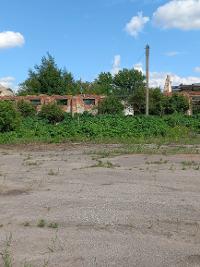 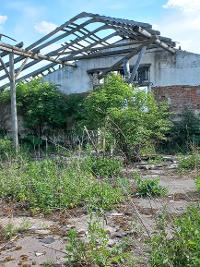 Документы лотаПостановление о провидении публичного прдложения по продаже склад Волобуево .docx23.68 Кб15.11.2023Решение об условиях приватизацииТребования к заявкамТребования к участникамУчастниками публичного предложения являются физические и юридические лица, своевременно подавшие заявку на участие в публичном предложении, представившие надлежащим образом оформленные документы и своевременно внесшие задаток для участия в публичном предложении. Перечень документовОдновременно с Заявкой на участие в продаже посредством публичного предложения (по форме Продавца) Претенденты представляют полный комплект документов, установленный в Информационном сообщении. Требования к документамЮридические лица: 1) заверенные копии учредительных документов; 2) документ, который подтверждает полномочия руководителя юридического лица на осуществление действий от имени юридического лица (решение о назначении этого лица или об его избрании) и в соответствии с которым руководитель юридического лица обладает правом действовать от имени юридического лица без доверенности; документ, содержащий сведения о доле Российской Федерации, субъекта Российской Федерации или муниципального образования в уставном капитале юридического лица (реестр владельцев акций либо выписка из него или заверенное печатью юридического лица (при наличии печати) и подписанное его руководителем письмо). Физические лица, в том числе индивидуальные предприниматели: Копии всех листов документа, удостоверяющего личность. Доверенность на лицо, имеющее право действовать от имени Претендента(с документом подтверждающим полномочия). Ограничения участия отдельных категорий физ. и юр. лицНе могут быть участниками публичного предложения:государственные и муниципальные унитарные предприятия, государственные и муниципальные учреждения; юридические лица, в уставном капитале которых доля Российской Федерации, субъектов Российской Федерации и муниципальных образований превышает 25 процентов,кроме случаев, предусмотренных статьей 25 Закона о приватизации (178-ФЗ); юридические лица, местом регистрации которых является государство или территория, включенные в утверждаемый Министерством финансов Российской Федерации перечень государств и территорий, предоставляющих льготный налоговый режим налогообложения и (или) не предусматривающих раскрытия и предоставления информации при проведении финансовых операций(офшорные зоны), и которые не осуществляют раскрытие и предоставление информации о своих выгодоприобретателях, бенефициарных владельцах и контролирующих лицах в порядке, установленном Правительством Российской Федерации. Условия проведения процедурыДата и время начала подачи заявок16.11.2023 08:00 (МСК)Дата и время окончания подачи заявок11.12.2023 17:00 (МСК)Порядок подачи заявокЗаявки на участие в аукционе подаются на электронной площадке http:// utp.sberbank-ast.ruДата рассмотрения заявок14.12.2023Дата и время проведения аукциона18.12.2023 10:00 (МСК)Порядок определения победителейПобедителем признается Участник, который подтвердил цену первоначального предложения или цену предложения, сложившуюся на соответствующем «шаге понижения», при отсутствии предложений других Участников. Место и срок подведения итогов18.12.2023г. Администрация Лубянского с/п Документы извещенияИнформационное сообщение (1).docx39.77 Кб15.11.2023ИзвещениеПроект договора (1) (1).docx26.56 Кб15.11.2023Проект договораФорма заявки (3) (1).docx18.63 Кб15.11.2023Форма заявкиИстория версийПодписано ЭПЖурнал событийСоздать копию